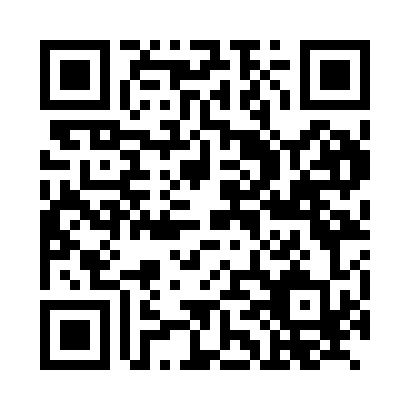 Prayer times for Treplin, GermanyMon 1 Apr 2024 - Tue 30 Apr 2024High Latitude Method: Angle Based RulePrayer Calculation Method: Muslim World LeagueAsar Calculation Method: ShafiPrayer times provided by https://www.salahtimes.comDateDayFajrSunriseDhuhrAsrMaghribIsha1Mon4:346:361:064:397:379:312Tue4:316:341:064:407:399:343Wed4:286:311:064:417:419:364Thu4:256:291:054:427:429:385Fri4:226:271:054:437:449:416Sat4:196:241:054:447:469:437Sun4:166:221:044:447:489:468Mon4:136:201:044:457:499:489Tue4:106:181:044:467:519:5110Wed4:076:151:044:477:539:5311Thu4:046:131:034:487:559:5612Fri4:016:111:034:497:569:5813Sat3:576:091:034:507:5810:0114Sun3:546:061:034:508:0010:0315Mon3:516:041:024:518:0210:0616Tue3:486:021:024:528:0310:0917Wed3:446:001:024:538:0510:1118Thu3:415:571:024:548:0710:1419Fri3:385:551:014:548:0910:1720Sat3:345:531:014:558:1010:2021Sun3:315:511:014:568:1210:2322Mon3:275:491:014:578:1410:2623Tue3:245:471:014:578:1510:2924Wed3:205:451:004:588:1710:3225Thu3:175:431:004:598:1910:3526Fri3:135:411:005:008:2110:3827Sat3:095:391:005:008:2210:4128Sun3:065:371:005:018:2410:4429Mon3:025:351:005:028:2610:4730Tue2:585:331:005:038:2810:51